   Police Warriors who attained martyrdom during COVID 19 Pandemic( First Phase)   Police Warriors who attained martyrdom during COVID 19 Pandemic( First Phase)   Police Warriors who attained martyrdom during COVID 19 Pandemic( First Phase)   Police Warriors who attained martyrdom during COVID 19 Pandemic( First Phase)   Police Warriors who attained martyrdom during COVID 19 Pandemic( First Phase)   Police Warriors who attained martyrdom during COVID 19 Pandemic( First Phase) S.No    Name & Rank      PID. No           Unit    D.O.D                     Photograph1SI Amar Singh EXJ-845442Security Jammu29.09.2020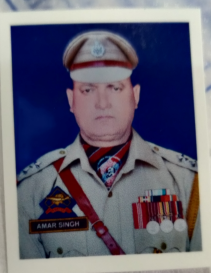 2ASI Hafizllah  Najar EXK-891853Security Kashmir06.07.2020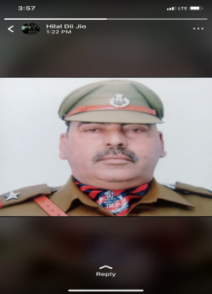 3ASI Mohd.Yameen EXK-872852CID CIK Kmr12.07.2020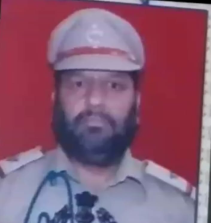 4ASI Ashok Kumar ARP-835902IR 18TH BN24.07.2020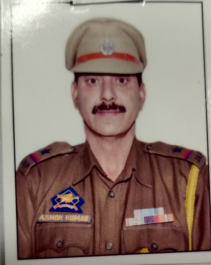 5ASI Ab.Majid EXK-872501Distt.KUPWARA26.07.2020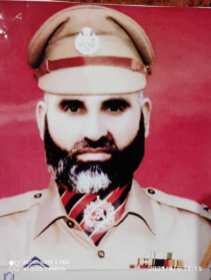 6ASI Mohd.Hussain EXK-891762PD Awantipora31.07.2020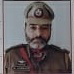 7ASI Mohd.Ramzan EXK-873228PD Awantipora07.08.2020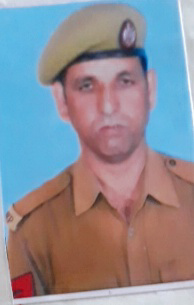 8HC Mushtaq Ahmed EXJ-955490Distt. Jammu13.08.2020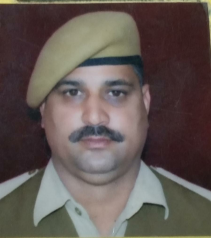 9HC Rajinder Singh EXJ-956377Traffic City Jammu14.08.2020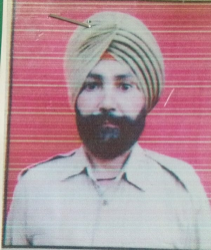 10HC Vir Vikram ARP-925823IR 22nd BN27.11.2020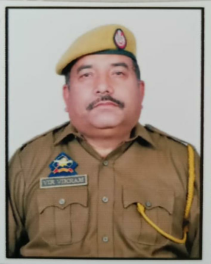 11HC Gh.Mohmmad Mir EXE-915633SDRF Kashmir20.09.2020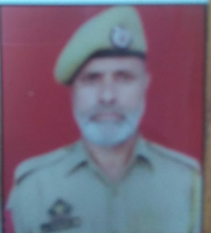 12SgCt.Ab Rashid Wani EXK-982820Police Hospital      Srinagar16.09.2020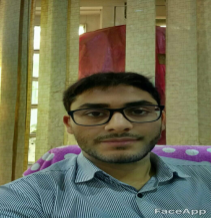 13W/Ct Jabina Bank ARP-095914IR 4TH BN.04.09.2020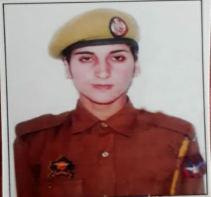 14Ct  Gh Hussain EXJ-116330Distt.Doda14.09.2020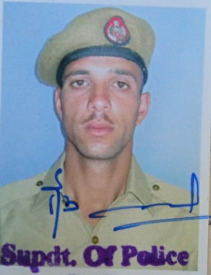 15Foll.Mohinder Singh ARP- 876170 IR 11th Bn02.08.2020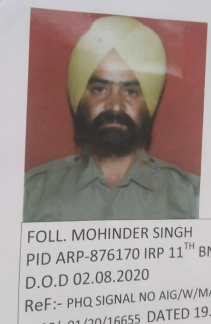 Police Warriors who attained martyrdom during COVID 19 Pandemic(Second Phase)Police Warriors who attained martyrdom during COVID 19 Pandemic(Second Phase)Police Warriors who attained martyrdom during COVID 19 Pandemic(Second Phase)Police Warriors who attained martyrdom during COVID 19 Pandemic(Second Phase)Police Warriors who attained martyrdom during COVID 19 Pandemic(Second Phase)Police Warriors who attained martyrdom during COVID 19 Pandemic(Second Phase)Police Warriors who attained martyrdom during COVID 19 Pandemic(Second Phase)Police Warriors who attained martyrdom during COVID 19 Pandemic(Second Phase)Police Warriors who attained martyrdom during COVID 19 Pandemic(Second Phase)Police Warriors who attained martyrdom during COVID 19 Pandemic(Second Phase)S.NoS.NoName of deceasedPID No.PID No.UnitRankD.O.DPhotograph11Ravinder SinghEXK 951922EXK 951922Distt.SrinagarHC05-05-2021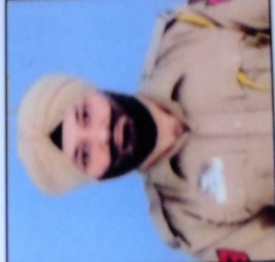 22Parshotam LalPRO 936110PRO 936110PHQ J&KDDP07-05-2021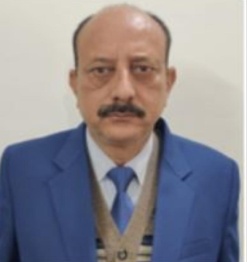 33Ashwani KumarEXJ 891612EXJ 891612Distt.JammuASI08-05-2021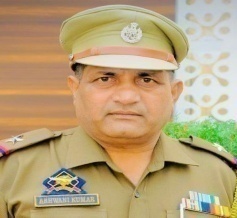 44Hafiz-ul-RehmanARP 825908ARP 825908IRP 2nd BnASI20-05-2021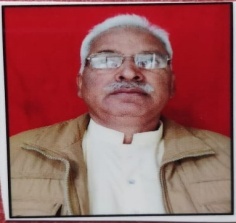 55Noor MohammadARP 842320ARP 842320JKAP 5th BNHC06-05-2021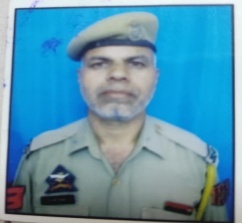 66Nirmal SubhEXJ 055619EXJ 055619Distt.JammuFoll.09-06-2021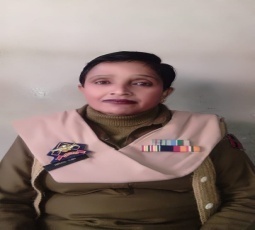 77Raj SinghARP 993450ARP 993450IRP 20th BNSgct.13-06-2021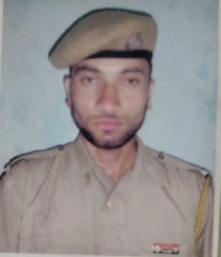 88Ghulam Nabi GiriEXJ 815525EXJ 815525CID CIJSI16-07-2021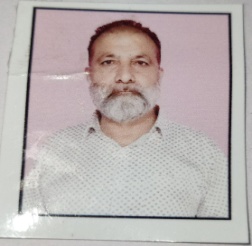 Police Warriors( SPOs) who attained martyrdom during COVID 19 Pandemic( Second Phase)Police Warriors( SPOs) who attained martyrdom during COVID 19 Pandemic( Second Phase)Police Warriors( SPOs) who attained martyrdom during COVID 19 Pandemic( Second Phase)Police Warriors( SPOs) who attained martyrdom during COVID 19 Pandemic( Second Phase)Police Warriors( SPOs) who attained martyrdom during COVID 19 Pandemic( Second Phase)Police Warriors( SPOs) who attained martyrdom during COVID 19 Pandemic( Second Phase)Police Warriors( SPOs) who attained martyrdom during COVID 19 Pandemic( Second Phase)Police Warriors( SPOs) who attained martyrdom during COVID 19 Pandemic( Second Phase)Police Warriors( SPOs) who attained martyrdom during COVID 19 Pandemic( Second Phase)Police Warriors( SPOs) who attained martyrdom during COVID 19 Pandemic( Second Phase)1Mahmooda Akhter D/o Mohammad Ramzan Sofi R/o Marhama Bijbehar,Anantnag Mahmooda Akhter D/o Mohammad Ramzan Sofi R/o Marhama Bijbehar,Anantnag Mahmooda Akhter D/o Mohammad Ramzan Sofi R/o Marhama Bijbehar,Anantnag 11-05-21Distt.AnantnagDistt.AnantnagSPO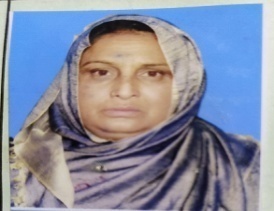 2Deepak Raj S/O Tarseem Lar R/o Rajbagh Tehsil MarheenDeepak Raj S/O Tarseem Lar R/o Rajbagh Tehsil MarheenDeepak Raj S/O Tarseem Lar R/o Rajbagh Tehsil Marheen14-05-21Distt.KathuaDistt.KathuaSPO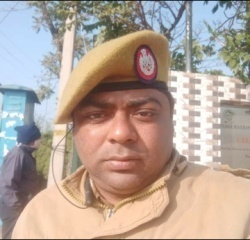 3Surinnder Singh S/o Atama Singh R/o Qila Darhal RajouriSurinnder Singh S/o Atama Singh R/o Qila Darhal RajouriSurinnder Singh S/o Atama Singh R/o Qila Darhal Rajouri14-06-21Distt.RajoouriDistt.RajoouriSPO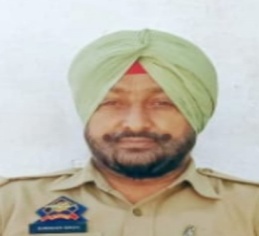 